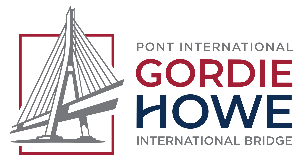 	Damage/Loss/Injury Claim Report FormFields marked with an asterisk (*) are required.Please select the applicable damage/loss/injury type that you sustained as a result of construction or operations of works related to the Gordie Howe International Bridge Project: (* denotes required information.) Vehicle	 Other Property      Personal InjuryCurrent Address *Location of Incident *Intersecting Roadway or Reference Point (mile marker, intersection)Estimated Value of Property Damage/Loss:    	Less than $1,000	   	$1,000-10,000		Greater than $10,000	     Unknown 		How did you determine the value of your claim? Describe in detail and provide documentation to support the amount of the claim. Description of event and damage/loss/injury *  (maximum 2000 words) *Did the incident take place in a construction zone? Yes	 NoPolice Information (If applicable)Are you the registered owner of this vehicle? Yes	 NoRegistered Owner Contact Information *    Current AddressProvide a brief description of the incident (maximum 1500 words) By signing this form you consent to the collection, use, disclosure and retention of the personal information you provide on this form. This information collected will be used in the investigation and administration of claims made against Windsor-Detroit Bridge Authority. You also acknowledge and agree that the personal information we acquire from you may be disclosed to other persons (such as governmental agencies; insurers; insurance adjusters, agents and brokers; accountants; financial advisors; solicitors; organizations that consolidate claims and underwriting information for the insurance industry; Bridging North America General Partnership, BNA Constructors Canada GP, BNA Constructors USA JV and BNA O&M General Partnership and their respective general partners, joint venture members and affiliated companies and any contractor or subcontractor thereof), who may collect and use this information as reasonably necessary to carry out the purpose described above.Questions about the collection and use of your personal information may be directed to:Windsor-Detroit Bridge AuthorityAttention: Legal Department100 Ouellette Avenue, Suite 400Windsor, OntarioCanada N9A 6T3Telephone 1.519.946.3038To the best of my knowledge, information and belief the information herein is true, I understand that fraudulent claims cost all taxpayers, and for this reason, all fraudulent claims will be prosecuted to the full extent of the law.Windsor-Detroit Bridge Authority endeavors to respond to all Claim Reports with an acknowledgement of receipt within one business day, and to provide further responding information at the earliest opportunity.PROTECTED B(once completed)Section 1 - Contact Information for Person Submitting this ClaimSection 1 - Contact Information for Person Submitting this ClaimSection 1 - Contact Information for Person Submitting this ClaimSection 1 - Contact Information for Person Submitting this ClaimTitleLast Name *First Name *Middle InitialUnit/Suite/Apt No.Street NumberStreet NumberStreet NameStreet NamePO BoxCity/TownCity/TownCity/TownCity/TownState/ProvinceZip/Postal CodePrimary Telephone Number *Primary Telephone Number *Secondary Telephone NumberSecondary Telephone NumberEmail Address Email Address Preferred Method of Contact *Preferred Method of Contact *Preferred Method of Contact *Preferred Method of Contact *Preferred Time of ContactPreferred Time of ContactSection 2 - Incident InformationSection 2 - Incident InformationSection 2 - Incident InformationSection 2 - Incident InformationSection 2 - Incident InformationSection 2 - Incident InformationDate of Incident (yyyy-mm-dd) *Date of Incident (yyyy-mm-dd) *Date of Incident (yyyy-mm-dd) *Date of Incident (yyyy-mm-dd) *Time of Incident (e.g., 23:25) *Time of Incident (e.g., 23:25) *Officer's Last NameOfficer's Last NameOfficer's First NameOfficer's First NameBadge Number(s)Occurrence/Report NumberOccurrence/Report NumberJurisdiction (OPP, Michigan State Police, RCMP, Detroit or Windsor Police):Section 3 – Damaged Vehicle Information (if applicable)Section 3 – Damaged Vehicle Information (if applicable)Section 3 – Damaged Vehicle Information (if applicable)Section 3 – Damaged Vehicle Information (if applicable)Year *Make *Make *Model *MileageMileageLicense Plate NumberLicense Plate NumberLast Name *First Name *Middle InitialUnit/Suite/Apt No.Street NumberStreet NumberStreet NameStreet NamePO BoxCity/TownCity/TownCity/TownCity/TownState/ ProvinceZip/Postal CodePrimary Telephone NumberPrimary Telephone NumberSecondary Telephone NumberSecondary Telephone NumberEmail AddressEmail AddressSection 4 – Damaged Property Location Information (if applicable)Section 4 – Damaged Property Location Information (if applicable)Section 4 – Damaged Property Location Information (if applicable)Section 4 – Damaged Property Location Information (if applicable)Section 4 – Damaged Property Location Information (if applicable)Section 4 – Damaged Property Location Information (if applicable)Property Address *Property Address *Property Address *Property Address *Property Address *Property Address *Section 5 – Personal Injury Information (if applicable)Section 5 – Personal Injury Information (if applicable)Section 5 – Personal Injury Information (if applicable)Section 5 – Personal Injury Information (if applicable)Section 5 – Personal Injury Information (if applicable)Section 5 – Personal Injury Information (if applicable)Injured Person *Injured Person *Injured Person *Injured Person *Injured Person *Injured Person *Section 6 – WitnessTitle Last Name *First Name *First Name *Middle InitialMiddle InitialUnit/Suite/Apt No.Street NumberStreet NameStreet NamePO BoxPO BoxCity/TownCity/TownCity/TownState/ProvinceZip/Postal CodeZip/Postal CodePrimary Telephone Number *Primary Telephone Number *Primary Telephone Number *Secondary Telephone NumberEmail AddressEmail AddressPreferred Method of Contact *Preferred Method of Contact *Preferred Method of Contact *Preferred Time of ContactPreferred Time of ContactName *Signature *Date (yyyy-mm-dd) *Witness Name (if applicable)*Signature *Date (yyyy-mm-dd) *